Publicado en 08221 terrassa el 25/02/2013 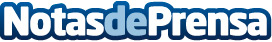 Brandchats: Siete conductas 2.0 | Un cambio en el paradigma socialHace varios días asistimos a la conferencia “Los Blogs y estrategia multicanal en Social Media. Cómo sacarle el máximo rendimiento” impartida por Ricard Castellet, Head of Brand Communications, de LetsBonus.Datos de contacto:Aina BonninSocial MediaNota de prensa publicada en: https://www.notasdeprensa.es/brandchats-siete-conductas-20-un-cambio-en-el-paradigma-social Categorias: Marketing http://www.notasdeprensa.es